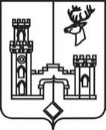 СОВЕТ НАРОДНЫХ ДЕПУТАТОВРАМОНСКОГО МУНИЦИПАЛЬНОГО РАЙОНАВОРОНЕЖСКОЙ ОБЛАСТИРЕШЕНИЕОт 23.05.2017 № 187р. п. РамоньО внесении изменений в решение Совета народных депутатов Рамонского муниципального района Воронежской области от 16.06.2008 № 442 «Об утверждении квалификационных требований для замещения должностей муниципальной службы в Рамонском муниципальном районе Воронежской области»В соответствии со статьей 9 Федерального закона от 02.03.2007 № 25-ФЗ «О муниципальной службе в Российской Федераций» и статьей 6 Закона Воронежской области от 28.12.2007 № 175-ОЗ «О муниципальной службе в Воронежской области», в целях приведения в соответствие с действующим законодательством Совет народных депутатов Рамонского муниципального района Воронежской области р е ш и л: 1. Внести следующие изменения в решение Совета народных депутатов Рамонского муниципального района Воронежской области от 16.06.2008 № 442 «Об утверждении квалификационных требований для замещения должностей муниципальной службы в Рамонском муниципальном районе Воронежской области» (в редакции от 21.07.2014 № 85) (далее – решение):1.1. По тексту решения слова: «(государственной службы)» исключить.1.2. Изложить приложение № 2 к решению «Квалификационные требования для замещения должностей муниципальной службы в Рамонском муниципальном районе Воронежской области к стажу муниципальной службы (государственной службы) или стажу работы по специальности, необходимому для исполнения должностных обязанностей» в новой редакции согласно приложению. 2. Признать утратившим силу пункт 3 решения. 3. Опубликовать настоящее решение в официальном издании органов местного самоуправления Рамонского муниципального района Воронежской области «Муниципальный вестник».4. Контроль исполнения настоящего решения оставляю за собой.Приложениек решению Совета народных депутатов Рамонского муниципального района Воронежской областиот 23.05.2017 № 187«Новая редакцияКвалификационные требования для замещения
должностей муниципальной службы в Рамонском муниципальном районе Воронежской области 
к стажу муниципальной службы или стажу работы по специальности, необходимому для исполнения должностных обязанностей 
Квалификационные требования для замещения муниципальной службы в Рамонском муниципальном районе к стажу муниципальной службы или стажу работы по специальности, необходимому для исполнения должностных обязанностей, устанавливаются дифференцированно по группам должностей:1) высшие должности муниципальной службы: стаж муниципальной службы не менее пяти лет или стаж работы по специальности не менее пяти лет;2) главные должности муниципальной службы: стаж муниципальной службы не менее трех лет или стаж работы по специальности не менее четырех лет;3) ведущие должности муниципальной службы: стаж муниципальной службы не менее двух лет или стаж работы по специальности не менее трех лет, за исключением лиц, имеющих дипломы специалиста или магистра с отличием, для которых в течение трех лет со дня выдачи диплома установлены следующие квалификационные требования – не менее одного года стажа муниципальной службы или стажа работы по специальности;4) старшие и младшие должности муниципальной службы: без предъявления требований к стажу работы».Главамуниципального районаА.И. Плякин